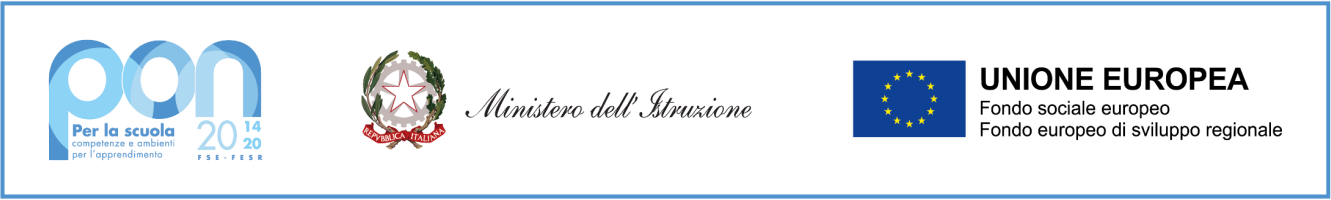 Allegato BScheda riepilogativa Titoli di ________________________________________________________________________(Cognome e Nome)Si dichiara che i titoli elencati in sintesi trovano risconto nel Curriculum Vitae allegato.Data ______________________   Firma _____________________Candidato all’incarico di ____________________________Candidato all’incarico di ____________________________Punteggio attribuito dal candidatoPunteggio attribuito dalla commissioneTitoliPuntiPuntiPuntiLaurea vecchioordinamento e/o laurea magistrale in ingegneria informatica, laurea in informaticaTitolo di accessoCompetenzeinformatiche certificate (Max 15)1 per ogni certificazioneFino a 15 (3 punti)Da 15 a 30 (8 punti)Esperienze lavorative nel settore di pertinenza in qualità di progettista (max 30 punti)Da 30 a 55 (12 punti)Esperienze lavorative nel settore di pertinenza in qualità di progettista (max 30 punti)Da 55 a 70 (18 punti)Esperienze lavorative nel settore di pertinenza in qualità di progettista (max 30 punti)Da 70 in poi (30 punti)Esperienze lavorative nel settore di pertinenza in qualità di collaudatore (max 30 punti)Fino a 15 (3 punti)Esperienze lavorative nel settore di pertinenza in qualità di collaudatore (max 30 punti)Da 15 a 30 (8 punti)Esperienze lavorative nel settore di pertinenza in qualità di collaudatore (max 30 punti)Da 30 a 55 (12 punti)Esperienze lavorative nel settore di pertinenza in qualità di collaudatore (max 30 punti)Da 55 a 70 (18 punti)Esperienze lavorative nel settore di pertinenza in qualità di collaudatore (max 30 punti)Da 70 in poi (30 punti)Esperienze lavorative nel settore di pertinenza in qualità di formatore(max 25 punti)Fino a 10 (3 punti)Esperienze lavorative nel settore di pertinenza in qualità di formatore(max 25 punti)Da 10 a 30 (8 Punti)Esperienze lavorative nel settore di pertinenza in qualità di formatore(max 25 punti)Da 30 a 75 (12 Punti)Esperienze lavorative nel settore di pertinenza in qualità di formatore(max 25 punti)Da 75 in poi (25 Punti)Punteggio totale attribuito (max 100 punti)Punteggio totale attribuito (max 100 punti)